БАШҠОРТОСТАН РЕСПУБЛИКАҺЫ                                                     РЕСПУБЛИка БАШКОРТОСТАН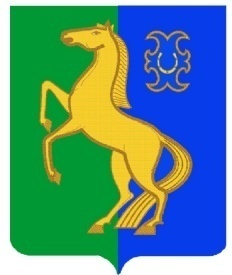      ЙƏРМƏКƏЙ районы                                                                        Администрация сельского     муниципаль РАЙОНЫның                                                 поселения  Нижнеулу-елгинский     тҮбəнге олойылfа АУЫЛ СОВЕТЫ                                              сельсовет МУНИЦИПАЛЬНОГО      ауыл БИЛƏмƏҺе  хакимиƏте                                                       РАЙОНА ЕРМЕКЕЕВСКий РАЙОН      452196, Түбǝнге Олойылға, Йǝштǝр урамы,10                                            452196, с. Нижнеулу-Елга, ул. Молодежная,10    Тел. (34741) 2-53-15                                                                                    Тел. (34741) 2-53-15ҠАРАР                                                                 34                                      ПОСТАНОВЛЕНИЕ25  апрель  2019 й.                                                                                 25  апреля  2019 г.Об утверждении Соглашения между органами местного самоуправления муниципального района Ермекеевский район Республики Башкортостан и сельского поселения Нижнеулу-Елгинский сельсовет муниципального района Ермекеевский район Республики Башкортостан о передаче муниципальному району Ермекеевский район Республики Башкортостан осуществления отдельных полномочий сельского поселения В целях  обеспечения  проживающих в поселении и  нуждающихся в жилых помещениях граждан, создания условий для жилищного строительства, ПОСТАНОВЛЯЮ:1. Утвердить Соглашение между органами местного самоуправления муниципального района Ермекеевский район Республики Башкортостан и сельского поселения Нижнеулу-Елгинский сельсовет муниципального района Ермекеевский район Республики Башкортостан о передаче муниципальному району Ермекеевский район Республики Башкортостан отдельных полномочий сельского поселения в сфере жилищных отношений по реализации прав граждан для участия в федеральных, региональных и муниципальных целевых программах  на получение субсидий для приобретения (строительства) жилья.2. Контроль за выполнением настоящего постановления оставляю  за собой.Глава  сельского  поселения                                           О.В.Зарянова